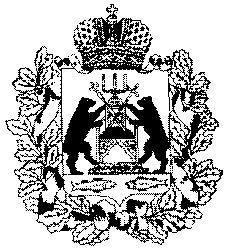 Территориальная избирательная комиссияХвойнинского района ПОСТАНОВЛЕНИЕот  04.07.2017                                                                                           № 5/7-3пос. ХвойнаяО Положении о Рабочей группе Территориальной избирательной комиссии Хвойнинского района по  рассмотрению обращений граждан и других участников избирательного процесса о нарушении законодательства, жалоб (заявлений) на решения, действия (бездействия)избирательных комиссий, комиссий референдума и их должностных лиц  В соответствии с федеральным законом от 12 июня 2002 года № 67-ФЗ «Об основных гарантиях избирательных прав и права на участие в референдуме граждан Российской Федерации», областным законом от 19.10.2006 № 737-ОЗ «Об избирательной комиссии Новгородской области и территориальных избирательных комиссиях Новгородской области» и в рамках Регламента работы Территориальной избирательной комиссии Хвойнинского района   Территориальная избирательная комиссия Хвойнинского района ПОСТАНОВЛЯЕТ:1. Утвердить Положение о Рабочей группе Территориальной избирательной комиссии Хвойнинского района по  рассмотрению обращений граждан и других участников избирательного процесса о нарушении законодательства, жалоб (заявлений) на решения, действия (бездействия) избирательных комиссий, комиссий референдума и их должностных лиц в новой редакции  (приложение 1).2.Считать утратившим силу пункт 1 постановления Территориальной избирательной комиссии Хвойнинского района от 10.07.2007 № 5/5-1. Председатель
Территориальной избирательнойкомиссии Хвойнинского района                                      С.Е. КосьяненкоСекретарь
Территориальной избирательнойкомиссии Хвойнинского района                                      О.В.КондрашоваПриложение 1 Утверждено постановлением Территориальной избирательной комиссии Хвойнинского района от от  04.07.2017   № 5/7-3ПОЛОЖЕНИЕ
о Рабочей группе Территориальной избирательной комиссии Хвойнинского района по  рассмотрению обращений граждан и других
участников избирательного процесса о нарушении законодательства, жалоб (заявлений) на решения, действия (бездействия)избирательных комиссий, комиссий референдума и их должностных лиц       1. Настоящее Положение определяет порядок и формы деятельности Рабочей группы Территориальной избирательной комиссии Хвойнинского района по рассмотрению обращений граждан и других участников избирательного процесса о нарушении законодательства, жалоб (заявлений) на решения, действия (бездействия)избирательных комиссий, комиссий референдума и их должностных лиц   (далее - Рабочая группа).      2. Рассмотрению на Рабочей группе подлежат обращения избирателей, кандидатов, зарегистрированных кандидатов, избирательных объединений, политических партий, доверенных лиц зарегистрированных кандидатов, избирательных объединений, их уполномоченных представителей,  наблюдателей, нижестоящих избирательных комиссий, других участников и организаторов выборов, а также иных лиц и организаций.      3. Рабочая группа действует в соответствии с компетенцией Территориальной избирательной комиссии Хвойнинского района (далее - Комиссии), установленной Федеральным законом от 12.06.2002 № 67-ФЗ "Об основных гарантиях избирательных прав и права на участие в референдуме граждан Российской Федерации", другими федеральными законами, областным законом   от 19 октября 2006 года N 737-ОЗ « Об Избирательной комиссии Новгородской области и территориальных избирательных комиссиях Новгородской области в системе избирательных комиссий»   
       4. В своей деятельности Рабочая группа руководствуется Конституцией Российской Федерации, Федеральными конституционными законами, Федеральным законом "Об основных гарантиях избирательных прав и права на участие в референдуме граждан Российской Федерации", иными Федеральными законами, постановлениями Конституционного Суда Российской Федерации, законами Новгородской области, инструкциями, разъяснениями и другими нормативными правовыми актами Центральной избирательной комиссии Российской Федерации, Избирательной комиссией Новгородской области, настоящим Положением.      5. Деятельность Рабочей группы должна быть основана на нормах, регулирующих избирательный процесс, а так же на сведениях и материалах, полученных от правоохранительных, государственных органов, органов местного самоуправления и их должностных лиц, организаций, в том числе от средств массовой информации, общественных организаций и их должностных лиц.      6. Рабочая группа образуется из числа членов Территориальной избирательной комиссии Хвойнинского района с правом решающего голоса. Персональный состав и число членов группы утверждаются постановлением Комиссии. Из утвержденного состава избирается председатель, секретарь Рабочей группы.      7. Обращения в Рабочую группу поступают на основании резолюции Председателя Комиссии,  а в его отсутствие заместителя председателя, секретаря Комиссии, либо на основании решения членов Комиссии с правом решающего голоса, принятого на заседании Комиссии.     8. Деятельность Рабочей группы осуществляется на основе коллегиальности и открытости обсуждения вопросов, входящих в ее компетенцию.      9. На заседаниях Рабочей группы вправе присутствовать и высказывать свое мнение члены Комиссии с правом решающего  и совещательного голоса.      10. В заседании Рабочей группы также вправе принимать участие заинтересованные лица, чьи действия явились основанием для вынесения вопроса на рассмотрение Рабочей группы, либо лица, уполномоченные представлять их интересы, чьи полномочия должны быть оформлены в установленном законом порядке.      11. Для подготовки и рассмотрения, вносимых на заседание Рабочей группы вопросов могут приглашаться представители иных избирательных комиссий, специалисты, эксперты, которые по предложению Рабочей группы дают письменные заключения по существу рассматриваемого вопроса.      12. Обращения, первоначально направленные на рассмотрение членам Комиссии, могут быть внесены на заседание Рабочей группы по согласованию с председателем Рабочей группы.      13. Заседание Рабочей группы является правомочным, если в нем приняло участие более половины установленного числа членов Рабочей группы.      14. Решение Рабочей группы  принимается большинством голосов от числа присутствующих на заседании членов Рабочей группы открытым голосованием. В случае равенства голосов "за" и "против" голос председателя Рабочей группы является решающим.      15. Подготовка к заседаниям Рабочей группы ведется в соответствии с поручениями председателя Рабочей группы.      16. В отсутствие председателя Рабочей группы (либо по его поручению) его полномочия исполняет один из членов Рабочей группы. В отсутствие секретаря Рабочей группы его обязанности исполняет иной член Рабочей группы по представлению председателя.      17. Председатель Рабочей группы ведет заседание, предоставляет слово докладчику, участкам заседания,  ставит на голосование поступающие предложения,  оглашает  результаты  голосования,  на основании которого принимаются соответствующие рекомендации по обсуждаемым вопросам. На заседании Рабочей группы ведется протокол, который в последствии подписывается председательствующим на заседании Рабочей группы и секретарем.      18. Председатель Рабочей группы  на основании поступивших в Рабочую группу обращений, поручает членам Рабочей группы:
- подготовить материал на заседание;
- подготовить проект решения; 
- известить членов Комиссии и приглашенных лиц  о времени и месте заседания;
- в случае необходимости проведения административного расследования передать материал уполномоченному в Комиссии по составлению протоколов об административной ответственности.      19. Решение, принятое Рабочей группой является основанием для подготовки и направления ответа заявителю.      20. Решение Рабочей группы по наиболее значимым и сложным обращениям, требующим обсуждения и решения коллегиального органа выносится на утверждение Комиссии. 
       21. Проект ответа, не требующий обсуждения  Комиссии визируется в соответствии с требованиями инструкции по делопроизводству лицами, обеспечивающим его подготовку, подписывается председателем Комиссии и направляется заявителю.      22. В соответствии с пунктом 9 статьи 75 Федерального закона "Об основных гарантиях избирательных прав и права на участие в референдуме граждан Российской Федерации", Рабочая группа приостанавливает рассмотрение обращения в случае, если аналогичное обращение  принято к рассмотрению судом. Аналогичным считается обращение, поданное в суд тем же лицом (его уполномоченным представителем) по тому же вопросу.      23. По вступлении в законную силу решения суда дальнейшее рассмотрение обращения  в Рабочей группе не производится. В случае вынесения судом решения по существу обращения Рабочая группа прекращает ее рассмотрение. 24 По вступлении в законную силу решения суда дальнейшее рассмотрение обращения  в Рабочей группе не производится. В случае вынесения судом решения по существу обращения Рабочая группа прекращает ее рассмотрение.25. Рабочая группа приостанавливает рассмотрение обращения в случае, если аналогичное обращение  принято к рассмотрению ОМВД Новгородской области по Хвойнинскому району. Аналогичным считается обращение, поданное в ОМВД Новгородской области по Хвойнинскому району  тем же лицом (его уполномоченным представителем) по тому же вопросу.      26. Обращения, поступающие в Рабочую группу, рассматриваются в сроки, установленные  законодательством  о  выборах и референдуме. Отсчет срока рассмотрения ведется  со дня поступления обращения в Комиссию и регистрации его в установленном порядке.      27. Обращения, поступившие в Рабочую группу, в период избирательной кампании,  разрешаются в следующие сроки:- обращения, поступившие в период избирательной кампании, в пятидневный срок, но не позднее дня, предшествующего дню голосования;
- обращения, поступившие в день голосования или в день, следующий за днем голосования - немедленно;- обращения, требующим дополнительной проверки, решения принимаются не позднее  десятидневного срока;- обращения по вопросам, не связанным непосредственно с текущей избирательной кампанией разрешаются в срок до одного месяца, при этом обращения, не требующие дополнительного изучения и проверки, подлежат рассмотрению, но не позднее чем через 15 дней со дня их поступления.      28. В случае проведения специальной проверки, истребование дополнительных материалов либо принятие других мер, сроки разрешения обращения могут быть продлены председателем Рабочей группы, но не более чем на один месяц, о чем сообщается заявителю.     29. Регламент работы Рабочей группы: - продолжительность выступлений члена рабочей группы подготовившего материал на рассмотрение - не более 10 минут;
        - продолжительность выступлений содокладчиков и иных выступлений - не более 5 минут;- подведение итогов - не более 3-х минут.      28. Обеспечение деятельности Рабочей группы осуществляет секретарь Комиссии и работники аппарата Комиссии.___________________________